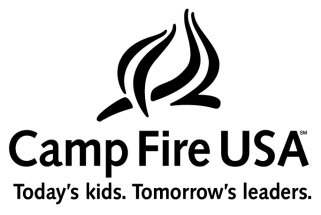  Memorial Day Family Camping Weekend May 26-May 28, 2012Arrival Time:Plan to arrive at Camp Wyandot between 10:00 and 11:00 am on Saturday, May 26th. Or 10:00 and 11:00 am on Sunday May 27th. Upon arrival you will receive a map of Wyandot, cabin assignments and general instructions.  Please be prepared to walk to your cabin and carry whatever you bring to camp with you.  We do not have any way to transport your belongings and there are some hills involved. Directions (from Columbus) to Camp Wyandot:Take Route 33 East, towards Lancaster and then follow signs toward Logan. Do not take Lancaster Business Route.  Watch for signs and follow them to Clear Creek Metro Park and turn right on County Road 116. There is an old gas station on the corner.  Follow County Road 116 about 2 miles until you see a Metro Park parking lot on your left. Turn left on the road just past the parking lot (Camp Wyandot sign) and cross bridge then turn left into camp. The camp phone number is 740-746-8433.  The address is 23834 Clear Creek Rd. Rockbridge, Ohio 43149.Meal schedule:  Saturday lunch 12:30 pm; dinner 6:00 pm; breakfasts are at 8:30 am.  All meals will be served in the Hislop Lodge (dining hall).  Please let us know if you will not be at camp for any meals so that we prepare the correct amount of food.  Activities: We will provide you with a schedule of weekend activities when you arrive.  You may choose to participate in these activities or spend time with your family on your own.  The activities may include canoeing and kayaking, fishing, (you can bring your own pole and bait or use our poles) hikes to various camp locations or you may choose to hike at the Clear Creek Metro Park.  You are welcome to come and go from camp as you please.What To Bring:The weather at camp can be hot or cold, sunny or rainy or a combination, so be prepared.  Don’t forget to bring all the items you will need for a happy weekend: sleeping bag/ bedroll (extra blanket if it is going to be cold), pillow, towels, washcloth, toiletries, clothing (for warm and cooler weather), tennis shoes or hiking boots, water shoes to wear to the shower house or for creeking, jacket or sweatshirt, raincoat, flashlight, battery operated alarm clock, and whatever else you think you might need.  Since there is no electricity in the cabins, you need to bring a flashlight or battery operated lantern.  NO candles or lanterns are to be used in the cabins or tebins.  Alcoholic beverages and pets are not permitted on camp property.  Smoking is permitted on the porch of Khru only.  Check Out:  Please plan to be packed and ready to check out of your cabin by 11:00 am on Sunday or Monday. Please sweep your cabin and deposit your trash in the dumpster located across from the bridge, as you turn onto Clear Creek Rd. Thank you for your cooperation, this will help us keep our fees low.If you have questions concerning the weekend, please contact the Camp Fire Office at 614-481-8227, send an email to camp@centralohiocampfire.org or call Camp Wyandot at 740-746-8433. 